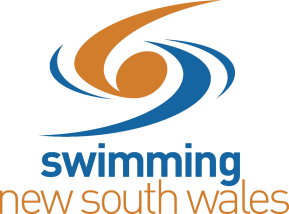 School/Zone Meet Name:     School/Zone Meet Date:	Name of Pool:	Name of Qualified Referee:	Name of Qualified Starter:	             	Meet Contact Name: Contact Numbers:	 Email Address:	The meet organisers will send the following information to results@nsw.swimming.org.au within 7days after the date of the meet*, for results to be uploaded.Date/s of meetMeet Manager Back Up FileResults for TM (.zip file)PDF copy of the post-event athlete entry countUsing MM, open Reports  Team  tick Athlete Entry Count  click Create ReportThe names of both the currently accredited Referee and Starter that officiated at the meet*for the avoidance of doubt, this is a period of 168 hours, commencing from 12am on the day following the conclusion of the meet.Signed: Date: For any queries, please email results@nsw.swimming.org.auShould you require timing equipment at this meet, please complete this form and send to finance@nsw.swimming.org.au.